АДМИНИСТРАЦИЯ ВОРОБЬЕВСКОГО 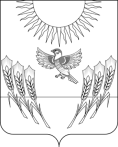 МУНИЦИПАЛЬНОГО РАЙОНА ВОРОНЕЖСКОЙ ОБЛАСТИП О С Т А Н О В Л Е Н И Еот  16 октября 2018 г.   № 570           /     	с. ВоробьевкаОб утверждении отчета об исполнении бюджета Воробьевского муниципального района за 9 месяцев 2018 годаВ соответствии с пунктом 5 статьи 264.2 Бюджетного кодекса РФ администрация Воробьевского муниципального района администрация Воробьевского муниципального района п о с т а н о в л я е т :1. Утвердить прилагаемый отчет об исполнении бюджета Воробьевского муниципального района за 9 месяцев 2018 года.2. Направить отчет об исполнении бюджета Воробьевского муниципального района за 9 месяцев 2018 года в Совет народных депутатов Воробьевского муниципального района и Ревизионную комиссию Воробьевского муниципального района.3. Контроль за исполнением настоящего постановления оставляю за собой.Исполняющий обязанности главыадминистрации муниципального района                                   			                                           С.А.ПисьяуковРуководитель финансового отдела 					О.Т .Шмыкова17.10.2018 г. Начальник юридического отдела						В.Г. Камышанов17.10.2018 г.  администрации Воробьевского муниципального района от                     ОТЧЕТ ОБ ИСПОЛНЕНИИ БЮДЖЕТАна 1 октября  2018 годаДоходы бюджетаРасходы бюджетаИсточники финансирования дефицита бюджета Наименование финансового органаФинансовый отдел администрации Воробьевского муниципального района Наименование публично-правового образованияВоробьевский муниципальный район Воронежской областипериодичность: квартальнаяЕдиница измерения: руб.Наименование 
показателяКод стро-киКод дохода по бюджетной классификацииКод дохода по бюджетной классификацииУтвержденные бюджетные назначенияИсполненноИсполненноНеисполненное назначенияНеисполненное назначенияНеисполненное назначения1233132626Доходы бюджета - ИТОГО010хх482 982 406,68306 231 531,85306 231 531,85176 750 874,83176 750 874,83176 750 874,83в том числе:   НАЛОГОВЫЕ И НЕНАЛОГОВЫЕ ДОХОДЫ010 000 1000000000 0000 000 000 1000000000 0000 00099 390 426,8471 708 750,8271 708 750,8227681676,0227681676,0227681676,02  НАЛОГИ НА ПРИБЫЛЬ, ДОХОДЫ010 000 1010000000 0000 000 000 1010000000 0000 00051 127 000,0035 058 472,9435 058 472,9416068527,0616068527,0616068527,06  Налог на доходы физических лиц010 000 1010200001 0000 110 000 1010200001 0000 11051 127 000,0035 058 472,9435 058 472,9416068527,0616068527,0616068527,06  Налог на доходы физических лиц с доходов, источником которых является налоговый агент, за исключением доходов, в отношении которых исчисление и уплата налога осуществляются в соответствии со статьями 227, 227.1 и 228 Налогового кодекса Российской Федерации010 000 1010201001 0000 110 000 1010201001 0000 11049 999 000,0033 502 712,2633 502 712,2616496287,7416496287,7416496287,74  Налог на доходы физических лиц с доходов, полученных от осуществления деятельности физическими лицами, зарегистрированными в качестве индивидуальных предпринимателей, нотариусов, занимающихся частной практикой, адвокатов, учредивших адвокатские кабинеты, и других лиц, занимающихся частной практикой в соответствии со статьей 227 Налогового кодекса Российской Федерации010 000 1010202001 0000 110 000 1010202001 0000 1101 033 000,001 158 256,671 158 256,67-125256,67-125256,67-125256,67  Налог на доходы физических лиц с доходов, полученных физическими лицами в соответствии со статьей 228 Налогового кодекса Российской Федерации010 000 1010203001 0000 110 000 1010203001 0000 11095 000,00397 504,01397 504,01-302504,01-302504,01-302504,01  НАЛОГИ НА ТОВАРЫ (РАБОТЫ, УСЛУГИ), РЕАЛИЗУЕМЫЕ НА ТЕРРИТОРИИ РОССИЙСКОЙ ФЕДЕРАЦИИ010 000 1030000000 0000 000 000 1030000000 0000 0005 513 200,004 264 521,664 264 521,661248678,341248678,341248678,34  Акцизы по подакцизным товарам (продукции), производимым на территории Российской Федерации010 000 1030200001 0000 110 000 1030200001 0000 1105 513 200,004 264 521,664 264 521,661248678,341248678,341248678,34  Доходы от уплаты акцизов на дизельное топливо, подлежащие распределению между бюджетами субъектов Российской Федерации и местными бюджетами с учетом установленных дифференцированных нормативов отчислений в местные бюджеты010 000 1030223001 0000 110 000 1030223001 0000 1102 550 000,001 857 114,651 857 114,65692885,35692885,35692885,35  Доходы от уплаты акцизов на моторные масла для дизельных и (или) карбюраторных (инжекторных) двигателей, подлежащие распределению между бюджетами субъектов Российской Федерации и местными бюджетами с учетом установленных дифференцированных нормативов отчислений в местные бюджеты010 000 1030224001 0000 110 000 1030224001 0000 110200 000,0016 844,4016 844,40183155,6183155,6  Доходы от уплаты акцизов на автомобильный бензин, подлежащие распределению между бюджетами субъектов Российской Федерации и местными бюджетами с учетом установленных дифференцированных нормативов отчислений в местные бюджеты010 000 1030225001 0000 110 000 1030225001 0000 1102 600 000,002 806 549,192 806 549,19-206549,19-206549,19  Доходы от уплаты акцизов на прямогонный бензин, подлежащие распределению между бюджетами субъектов Российской Федерации и местными бюджетами с учетом установленных дифференцированных нормативов отчислений в местные бюджеты010 000 1030226001 0000 110 000 1030226001 0000 110163 200,00-415 986,58-415 986,58579186,58579186,58  НАЛОГИ НА СОВОКУПНЫЙ ДОХОД010 000 1050000000 0000 000 000 1050000000 0000 00011 220 000,007 883 915,757 883 915,753336084,253336084,25  Налог, взимаемый в связи с применением упрощенной системы налогообложения010 000 1050100000 0000 110 000 1050100000 0000 110383 000,00346 271,26346 271,2636728,7436728,74  Налог, взимаемый с налогоплательщиков, выбравших в качестве объекта налогообложения доходы010 000 1050101001 0000 110 000 1050101001 0000 110293 000,00158 849,08158 849,08134150,92134150,92  Налог, взимаемый с налогоплательщиков, выбравших в качестве объекта налогообложения доходы010 000 1050101101 0000 110 000 1050101101 0000 110293 000,00158 849,08158 849,08134150,92134150,92  Налог, взимаемый с налогоплательщиков, выбравших в качестве объекта налогообложения доходы, уменьшенные на величину расходов010 000 1050102001 0000 110 000 1050102001 0000 11090 000,00187 426,85187 426,85-97426,85-97426,85  Налог, взимаемый с налогоплательщиков, выбравших в качестве объекта налогообложения доходы, уменьшенные на величину расходов (в том числе минимальный налог, зачисляемый в бюджеты субъектов Российской Федерации)010 000 1050102101 0000 110 000 1050102101 0000 11080 000,00187 415,67187 415,67-107415,67-107415,67  Налог, взимаемый с налогоплательщиков, выбравших в качестве объекта налогообложения доходы, уменьшенные на величину расходов (за налоговые периоды, истекшие до 1 января 2011 года)010 000 1050102201 0000 110 000 1050102201 0000 11010 000,0011,1811,189988,829988,82  Минимальный налог, зачисляемый в бюджеты субъектов Российской Федерации (за налоговые периоды, истекшие до 1 января 2016 года)010 000 1050105001 0000 110 000 1050105001 0000 1100,00-4,67-4,674,674,67  Единый налог на вмененный доход для отдельных видов деятельности010 000 1050200002 0000 110 000 1050200002 0000 1105 235 000,002 961 438,702 961 438,702273561,32273561,3  Единый налог на вмененный доход для отдельных видов деятельности010 000 1050201002 0000 110 000 1050201002 0000 1105 235 000,002 961 262,482 961 262,482273737,522273737,52  Единый налог на вмененный доход для отдельных видов деятельности (за налоговые периоды, истекшие до             1 января 2011 года)010 000 1050202002 0000 110 000 1050202002 0000 1100,00176,22176,22-176,22-176,22  Единый сельскохозяйственный налог010 000 1050300001 0000 110 000 1050300001 0000 1105 602 000,004 572 205,794 572 205,791029794,211029794,21  Единый сельскохозяйственный налог010 000 1050301001 0000 110 000 1050301001 0000 1105 602 000,004 572 205,794 572 205,791029794,211029794,21  Налог, взимаемый в связи с применением патентной системы налогообложения010 000 1050400002 0000 110 000 1050400002 0000 1100,004 000,004 000,00-4000-4000  Налог, взимаемый в связи с применением патентной системы налогообложения, зачисляемый в бюджеты муниципальных районов 5010 000 1050402002 0000 110 000 1050402002 0000 1100,004 000,004 000,00-4000-4000  НАЛОГИ НА ИМУЩЕСТВО010 000 1060000000 0000 000 000 1060000000 0000 0000,000,000,0000  Налог на имущество физических лиц010 000 1060100000 0000 110 000 1060100000 0000 1100,000,000,0000  Налог на имущество физических лиц, взимаемый по ставкам, применяемым к объектам налогообложения, расположенным в границах сельских поселений010 000 1060103010 0000 110 000 1060103010 0000 1100,000,000,0000  Земельный налог010 000 1060600000 0000 110 000 1060600000 0000 1100,000,000,0000  Земельный налог с организаций010 000 1060603000 0000 110 000 1060603000 0000 1100,000,000,0000  Земельный налог с организаций, обладающих земельным участком, расположенным в границах сельских поселений010 000 1060603310 0000 110 000 1060603310 0000 1100,000,000,0000  Земельный налог с физических лиц010 000 1060604000 0000 110 000 1060604000 0000 1100,000,000,0000  Земельный налог с физических лиц, обладающих земельным участком, расположенным в границах сельских поселений010 000 1060604310 0000 110 000 1060604310 0000 1100,000,000,0000  ГОСУДАРСТВЕННАЯ ПОШЛИНА010 000 1080000000 0000 000 000 1080000000 0000 000463 000,00419 264,29419 264,2943735,7143735,71  Государственная пошлина по делам, рассматриваемым в судах общей юрисдикции, мировыми судьями010 000 1080300001 0000 110 000 1080300001 0000 110463 000,00419 264,29419 264,2943735,7143735,71  Государственная пошлина по делам, рассматриваемым в судах общей юрисдикции, мировыми судьями (за исключением Верховного Суда Российской Федерации)010 000 1080301001 0000 110 000 1080301001 0000 110463 000,00419 264,29419 264,2943735,7143735,71  Государственная пошлина за совершение нотариальных действий (за исключением действий, совершаемых консульскими учреждениями Российской Федерации)010 000 1080400001 0000 110 000 1080400001 0000 1100,000,000,0000  Государственная пошлина за совершение нотариальных действий должностными лицами органов местного самоуправления, уполномоченными в соответствии с законодательными актами Российской Федерации на совершение нотариальных действий010 000 1080402001 0000 110 000 1080402001 0000 1100,000,000,0000  ДОХОДЫ ОТ ИСПОЛЬЗОВАНИЯ ИМУЩЕСТВА, НАХОДЯЩЕГОСЯ В ГОСУДАРСТВЕННОЙ И МУНИЦИПАЛЬНОЙ СОБСТВЕННОСТИ010 000 1110000000 0000 000 000 1110000000 0000 00015 406 000,009 961 532,379 961 532,375444467,635444467,63  Доходы, получаемые в виде арендной либо иной платы за передачу в возмездное пользование государственного и муниципального имущества (за исключением имущества бюджетных и автономных учреждений, а также имущества государственных и муниципальных унитарных предприятий, в том числе казенных)010 000 1110500000 0000 120 000 1110500000 0000 12015 406 000,009 961 532,379 961 532,375444467,635444467,63  Доходы, получаемые в виде арендной платы за земельные участки, государственная собственность на которые не разграничена, а также средства от продажи права на заключение договоров аренды указанных земельных участков010 000 1110501000 0000 120 000 1110501000 0000 12014 645 000,009 541 613,849 541 613,845103386,165103386,16  Доходы, получаемые в виде арендной платы за земельные участки, государственная собственность на которые не разграничена и которые расположены в границах сельских поселений и межселенных территорий муниципальных районов, а также средства от продажи права на заключение договоров аренды указанных земельных участков010 000 1110501305 0000 120 000 1110501305 0000 12014 645 000,009 541 613,849 541 613,845103386,165103386,16  Доходы, получаемые в виде арендной платы за земли после разграничения государственной собственности на землю, а также средства от продажи права на заключение договоров аренды указанных земельных участков (за исключением земельных участков бюджетных и автономных учреждений)010 000 1110502000 0000 120 000 1110502000 0000 120386 000,00122 040,00122 040,00263960263960  Доходы, получаемые в виде арендной платы, а также средства от продажи права на заключение договоров аренды за земли, находящиеся в собственности муниципальных районов (за исключением земельных участков муниципальных бюджетных и автономных учреждений)010 000 1110502505 0000 120 000 1110502505 0000 120386 000,00122 040,00122 040,00263960263960  Доходы, получаемые в виде арендной платы, а также средства от продажи права на заключение договоров аренды за земли, находящиеся в собственности сельских поселений (за исключением земельных участков муниципальных бюджетных и автономных учреждений)010 000 1110502510 0000 120 000 1110502510 0000 1200,000,000,0000  Доходы от сдачи в аренду имущества, находящегося в оперативном управлении органов государственной власти, органов местного самоуправления, государственных внебюджетных фондов и созданных ими учреждений (за исключением имущества бюджетных и автономных учреждений)010 000 1110503000 0000 120 000 1110503000 0000 120375 000,00297 878,53297 878,5377121,4777121,47  Доходы от сдачи в аренду имущества, находящегося в оперативном управлении органов управления муниципальных районов и созданных ими учреждений (за исключением имущества муниципальных бюджетных и автономных учреждений)010 000 1110503505 0000 120 000 1110503505 0000 120375 000,00297 878,53297 878,5377121,4777121,47  Доходы от сдачи в аренду имущества, находящегося в оперативном управлении органов управления сельских поселений и созданных ими учреждений (за исключением имущества муниципальных бюджетных и автономных учреждений)010 000 1110503510 0000 120 000 1110503510 0000 1200,000,000,0000  ПЛАТЕЖИ ПРИ ПОЛЬЗОВАНИИ ПРИРОДНЫМИ РЕСУРСАМИ010 000 1120000000 0000 000 000 1120000000 0000 000313 000,0045 356,9145 356,91267643,09267643,09  Плата за негативное воздействие на окружающую среду010 000 1120100001 0000 120 000 1120100001 0000 120313 000,0045 356,9145 356,91267643,09267643,09  Плата за выбросы загрязняющих веществ в атмосферный воздух стационарными объектами <7>010 000 1120101001 0000 120 000 1120101001 0000 120300 000,0013 533,7413 533,74286466,26286466,26  Плата за размещение отходов производства и потребления010 000 1120104001 0000 120 000 1120104001 0000 12013 000,0031 823,1731 823,17-18823,17-18823,17  Плата за размещение отходов производства010 000 1120104101 0000 120 000 1120104101 0000 12013 000,0031 817,4631 817,46-18817,46-18817,46  Плата за размещение твердых коммунальных отходов010 000 1120104201 0000 120 000 1120104201 0000 1200,005,715,71-5,71-5,71  ДОХОДЫ ОТ ОКАЗАНИЯ ПЛАТНЫХ УСЛУГ (РАБОТ) И КОМПЕНСАЦИИ ЗАТРАТ ГОСУДАРСТВА010 000 1130000000 0000 000 000 1130000000 0000 0009 439 049,006 637 072,486 637 072,482801976,522801976,52  Доходы от оказания платных услуг (работ)010 000 1130100000 0000 130 000 1130100000 0000 1309 439 049,006 637 072,486 637 072,482801976,522801976,52  Прочие доходы от оказания платных услуг (работ)010 000 1130199000 0000 130 000 1130199000 0000 1309 439 049,006 637 072,486 637 072,482801976,522801976,52  Прочие доходы от оказания платных услуг (работ) получателями средств бюджетов муниципальных районов010 000 1130199505 0000 130 000 1130199505 0000 1309 439 049,006 637 072,486 637 072,482801976,522801976,52  ДОХОДЫ ОТ ПРОДАЖИ МАТЕРИАЛЬНЫХ И НЕМАТЕРИАЛЬНЫХ АКТИВОВ010 000 1140000000 0000 000 000 1140000000 0000 0004 984 300,006 793 653,296 793 653,29-1809353,29-1809353,29  Доходы от реализации имущества, находящегося в государственной и муниципальной собственности (за исключением движимого имущества бюджетных и автономных учреждений, а также имущества государственных и муниципальных унитарных предприятий, в том числе казенных)010 000 1140200000 0000 000 000 1140200000 0000 000401 000,001 086 787,001 086 787,00-685787-685787  Доходы от реализации имущества, находящегося в собственности муниципальных районов (за исключением движимого имущества муниципальных бюджетных и автономных учреждений, а также имущества муниципальных унитарных предприятий, в том числе казенных), в части реализации основных средств по указанному имуществу010 000 1140205005 0000 410 000 1140205005 0000 410401 000,001 086 787,001 086 787,00-685787-685787  Доходы от реализации иного имущества, находящегося в собственности муниципальных районов (за исключением имущества муниципальных бюджетных и автономных учреждений, а также имущества муниципальных унитарных предприятий, в том числе казенных), в части реализации основных средств по указанному имуществу010 000 1140205305 0000 410 000 1140205305 0000 410401 000,001 086 787,001 086 787,00-685787-685787  Доходы от реализации имущества, находящегося в собственности сельских поселений (за исключением движимого имущества муниципальных бюджетных и автономных учреждений, а также имущества муниципальных унитарных предприятий, в том числе казенных), в части реализации основных средств по указанному имуществу010 000 1140205010 0000 410 000 1140205010 0000 4100,000,000,0000  Доходы от реализации имущества, находящегося в оперативном управлении учреждений, находящихся в ведении органов управления сельских поселений (за исключением имущества муниципальных бюджетных и автономных учреждений), в части реализации основных средств по указанному имуществу010 000 1140205210 0000 410 000 1140205210 0000 4100,000,000,0000  Доходы от продажи земельных участков, находящихся в государственной и муниципальной собственности010 000 1140600000 0000 430 000 1140600000 0000 4304 583 300,005 706 866,295 706 866,29-1123566,29-1123566,29  Доходы от продажи земельных участков, государственная собственность на которые не разграничена010 000 1140601000 0000 430 000 1140601000 0000 4304 583 300,005 706 866,295 706 866,29-1123566,29-1123566,29  Доходы от продажи земельных участков, государственная собственность на которые не разграничена и которые расположены в границах сельских поселений и межселенных территорий муниципальных районов010 000 1140601305 0000 430 000 1140601305 0000 4304 583 300,005 706 866,295 706 866,29-1123566,29-1123566,29  Доходы от продажи земельных участков, государственная собственность на которые разграничена (за исключением земельных участков бюджетных и автономных учреждений)010 000 1140602000 0000 430 000 1140602000 0000 4300,000,000,0000  Доходы от продажи земельных участков, находящихся в собственности сельских поселений (за исключением земельных участков муниципальных бюджетных и автономных учреждений)010 000 1140602510 0000 430 000 1140602510 0000 4300,000,000,0000  ШТРАФЫ, САНКЦИИ, ВОЗМЕЩЕНИЕ УЩЕРБА010 000 1160000000 0000 000 000 1160000000 0000 000846 000,00486 223,29486 223,29359776,71359776,71  Денежные взыскания (штрафы) за нарушение законодательства о налогах и сборах010 000 1160300000 0000 140 000 1160300000 0000 1403 000,004 905,904 905,90-1905,9-1905,9  Денежные взыскания (штрафы) за нарушение законодательства о налогах и сборах, предусмотренные статьями 116, 1191, 1192, пунктами 1 и 2 статьи 120, статьями 125, 126, 1261, 128, 129, 1291, 1294, 132, 133, 134, 135, 1351, 1352 Налогового кодекса Российской Федерации010 000 1160301001 0000 140 000 1160301001 0000 1402 000,003 450,003 450,00-1450-1450  Денежные взыскания (штрафы) за административные правонарушения в области налогов и сборов, предусмотренные Кодексом Российской Федерации об административных правонарушениях010 000 1160303001 0000 140 000 1160303001 0000 1401 000,001 455,901 455,90-455,9-455,9  Денежные взыскания (штрафы) за нарушение законодательства о применении контрольно-кассовой техники при осуществлении наличных денежных расчетов и (или) расчетов с использованием платежных карт010 000 1160600001 0000 140 000 1160600001 0000 1400,0010 000,0010 000,00-10000-10000  Денежные взыскания (штрафы) за административные правонарушения в области государственного регулирования производства и оборота этилового спирта, алкогольной, спиртосодержащей и табачной продукции010 000 1160800001 0000 140 000 1160800001 0000 1405 000,0025 005,8825 005,88-20005,88-20005,88  Денежные взыскания (штрафы) за административные правонарушения в области государственного регулирования производства и оборота этилового спирта, алкогольной, спиртосодержащей продукции010 000 1160801001 0000 140 000 1160801001 0000 1405 000,0025 005,8825 005,88-20005,88-20005,88  Денежные взыскания (штрафы) за нарушение законодательства Российской Федерации о недрах, об особо охраняемых природных территориях, об охране и использовании животного мира, об экологической экспертизе, в области охраны окружающей среды, о рыболовстве и сохранении водных биологических ресурсов, земельного законодательства, лесного законодательства, водного законодательства010 000 1162500000 0000 140 000 1162500000 0000 14010 000,0033 500,0233 500,02-23500,02-23500,02  Денежные взыскания (штрафы) за нарушение законодательства Российской Федерации об охране и использовании животного мира010 000 1162503001 0000 140 000 1162503001 0000 1400,003 500,003 500,00-3500-3500  Денежные взыскания (штрафы) за нарушение земельного законодательства010 000 1162506001 0000 140 000 1162506001 0000 14010 000,0030 000,0230 000,02-20000,02-20000,02  Денежные взыскания (штрафы) за нарушение законодательства в области обеспечения санитарно-эпидемиологического благополучия человека и законодательства в сфере защиты прав потребителей010 000 1162800001 0000 140 000 1162800001 0000 14045 000,0092 200,0092 200,00-47200-47200  Денежные взыскания (штрафы) за нарушение законодательства Российской Федерации о контрактной системе в сфере закупок товаров, работ, услуг для обеспечения государственных и муниципальных нужд010 000 1163300000 0000 140 000 1163300000 0000 1400,000,000,0000  Денежные взыскания (штрафы) за нарушение законодательства Российской Федерации о контрактной системе в сфере закупок товаров, работ, услуг для обеспечения государственных и муниципальных нужд для нужд сельских поселений010 000 1163305010 0000 140 000 1163305010 0000 1400,000,000,0000  Денежные взыскания (штрафы) за нарушение законодательства Российской Федерации об административных правонарушениях, предусмотренные статьей 20.25 Кодекса Российской Федерации об административных правонарушениях010 000 1164300001 0000 140 000 1164300001 0000 1400,0016 500,0016 500,00-16500-16500  Прочие поступления от денежных взысканий (штрафов) и иных сумм в возмещение ущерба010 000 1169000000 0000 140 000 1169000000 0000 140783 000,00304 111,49304 111,49478888,51478888,51  Прочие поступления от денежных взысканий (штрафов) и иных сумм в возмещение ущерба, зачисляемые в бюджеты муниципальных районов010 000 1169005005 0000 140 000 1169005005 0000 140783 000,00304 111,49304 111,49478888,51478888,51  Прочие поступления от денежных взысканий (штрафов) и иных сумм в возмещение ущерба, зачисляемые в бюджеты сельских поселений010 000 1169005010 0000 140 000 1169005010 0000 1400,000,000,0000  ПРОЧИЕ НЕНАЛОГОВЫЕ ДОХОДЫ010 000 1170000000 0000 000 000 1170000000 0000 00078 877,84158 737,84158 737,84-79860-79860  Невыясненные поступления010 000 1170100000 0000 180 000 1170100000 0000 1800,00960,00960,00-960-960  Невыясненные поступления, зачисляемые в бюджеты муниципальных районов010 000 1170105005 0000 180 000 1170105005 0000 1800,00960,00960,00-960-960  Невыясненные поступления, зачисляемые в бюджеты сельских поселений010 000 1170105010 0000 180 000 1170105010 0000 1800,000,000,0000  Прочие неналоговые доходы010 000 1170500000 0000 180 000 1170500000 0000 18078 877,84157 777,84157 777,84-78900-78900  Прочие неналоговые доходы бюджетов муниципальных районов010 000 1170505005 0000 180 000 1170505005 0000 18078 877,84157 777,84157 777,84-78900-78900  Прочие неналоговые доходы бюджетов сельских поселений010 000 1170505010 0000 180 000 1170505010 0000 1800,000,000,0000  БЕЗВОЗМЕЗДНЫЕ ПОСТУПЛЕНИЯ010 000 2000000000 0000 000 000 2000000000 0000 000383 591 979,84234 522 781,03234 522 781,03149069198,8149069198,8  БЕЗВОЗМЕЗДНЫЕ ПОСТУПЛЕНИЯ ОТ ДРУГИХ БЮДЖЕТОВ БЮДЖЕТНОЙ СИСТЕМЫ РОССИЙСКОЙ ФЕДЕРАЦИИ010 000 2020000000 0000 000 000 2020000000 0000 000381 467 679,84232 468 481,18232 468 481,18148999198,7148999198,7  Дотации бюджетам бюджетной системы Российской Федерации010 000 2021000000 0000 151 000 2021000000 0000 15142 438 000,0035 365 000,0035 365 000,0070730007073000  Дотации на выравнивание бюджетной обеспеченности010 000 2021500100 0000 151 000 2021500100 0000 15129 522 000,0024 602 000,0024 602 000,0049200004920000  Дотации бюджетам муниципальных районов на выравнивание бюджетной обеспеченности010 000 2021500105 0000 151 000 2021500105 0000 15129 522 000,0024 602 000,0024 602 000,0049200004920000  Дотации бюджетам сельских поселений на выравнивание бюджетной обеспеченности010 000 2021500110 0000 151 000 2021500110 0000 1510,000,000,0000  Дотации бюджетам на поддержку мер по обеспечению сбалансированности бюджетов010 000 2021500200 0000 151 000 2021500200 0000 15112 916 000,0010 763 000,0010 763 000,0021530002153000  Дотации бюджетам муниципальных районов на поддержку мер по обеспечению сбалансированности бюджетов010 000 2021500205 0000 151 000 2021500205 0000 15112 916 000,0010 763 000,0010 763 000,0021530002153000  Субсидии бюджетам бюджетной системы Российской Федерации (межбюджетные субсидии)010 000 2022000000 0000 151 000 2022000000 0000 151193 469 854,4077 895 154,8477 895 154,84115574699,6115574699,6  Субсидии бюджетам на реализацию федеральных целевых программ010 000 2022005100 0000 151 000 2022005100 0000 1513 500 000,000,000,0035000003500000  Субсидии бюджетам муниципальных районов на реализацию федеральных целевых программ010 000 2022005105 0000 151 000 2022005105 0000 1513 500 000,000,000,0035000003500000  Субсидии бюджетам на софинансирование капитальных вложений в объекты государственной (муниципальной) собственности010 000 2022007700 0000 151 000 2022007700 0000 15170 999 400,0031 886 834,2631 886 834,2639112565,7439112565,74  Субсидии бюджетам муниципальных районов на софинансирование капитальных вложений в объекты муниципальной собственности010 000 2022007705 0000 151 000 2022007705 0000 15170 999 400,0031 886 834,2631 886 834,2639112565,7439112565,74  Субсидии бюджетам на осуществление дорожной деятельности в отношении автомобильных дорог общего пользования, а также капитального ремонта и ремонта дворовых территорий многоквартирных домов, проездов к дворовым территориям многоквартирных домов населенных пунктов010 000 2022021600 0000 151 000 2022021600 0000 15161 042 900,0012 424 430,7212 424 430,7248618469,2848618469,28  Субсидии бюджетам муниципальных районов на осуществление дорожной деятельности в отношении автомобильных дорог общего пользования, а также капитального ремонта и ремонта дворовых территорий многоквартирных домов, проездов к дворовым территориям многоквартирных домов населенных пунктов010 000 2022021605 0000 151 000 2022021605 0000 15161 042 900,0012 424 430,7212 424 430,7248618469,2848618469,28  Субсидии бюджетам на обеспечение развития и укрепления материально-технической базы домов культуры в населенных пунктах с числом жителей до 50 тысяч человек010 000 2022546700 0000 151 000 2022546700 0000 1515 764 000,000,000,0057640005764000  Субсидии бюджетам муниципальных районов на обеспечение развития и укрепления материально-технической базы домов культуры в населенных пунктах с числом жителей до 50 тысяч человек010 000 2022546705 0000 151 000 2022546705 0000 1515 764 000,000,000,0057640005764000  Субсидии бюджетам сельских поселений на обеспечение развития и укрепления материально-технической базы домов культуры в населенных пунктах с числом жителей до 50 тысяч человек010 000 2022546710 0000 151 000 2022546710 0000 1510,000,000,0000  Субсидии бюджетам на реализацию мероприятий по обеспечению жильем молодых семей010 000 2022549700 0000 151 000 2022549700 0000 1511 878 000,001 878 000,001 878 000,0000  Субсидии бюджетам муниципальных районов на реализацию мероприятий по обеспечению жильем молодых семей010 000 2022549705 0000 151 000 2022549705 0000 1511 878 000,001 878 000,001 878 000,0000  Субсидия бюджетам на поддержку отрасли культуры010 000 2022551900 0000 151 000 2022551900 0000 151289 030,00289 030,00289 030,0000  Субсидия бюджетам муниципальных районов на поддержку отрасли культуры010 000 2022551905 0000 151 000 2022551905 0000 151289 030,00289 030,00289 030,0000  Субсидии бюджетам на поддержку государственных программ субъектов Российской Федерации и муниципальных программ формирования современной городской среды010 000 2022555500 0000 151 000 2022555500 0000 1510,000,000,0000  Субсидии бюджетам сельских поселений на  поддержку государственных программ субъектов Российской Федерации  и муниципальных программ формирования современной городской среды010 000 2022555510 0000 151 000 2022555510 0000 1510,000,000,0000  Субсидии бюджетам на реализацию мероприятий по устойчивому развитию сельских территорий010 000 2022556700 0000 151 000 2022556700 0000 15123 449 172,4011 605 308,7911 605 308,7911843863,6111843863,61  Субсидии бюджетам муниципальных районов на реализацию мероприятий по устойчивому развитию сельских территорий010 000 2022556705 0000 151 000 2022556705 0000 15123 449 172,4011 605 308,7911 605 308,7911843863,6111843863,61  Субсидии бюджетам сельских поселений на реализацию мероприятий по устойчивому развитию сельских территорий010 000 2022556710 0000 151 000 2022556710 0000 1510,000,000,0000  Прочие субсидии010 000 2022999900 0000 151 000 2022999900 0000 15126 547 352,0019 811 551,0719 811 551,076735800,936735800,93  Прочие субсидии бюджетам муниципальных районов010 000 2022999905 0000 151 000 2022999905 0000 15126 547 352,0019 811 551,0719 811 551,076735800,936735800,93  Прочие субсидии бюджетам сельских поселений010 000 2022999910 0000 151 000 2022999910 0000 1510,000,000,0000  Субвенции бюджетам бюджетной системы Российской Федерации010 000 2023000000 0000 151 000 2023000000 0000 151143 497 600,00117 233 600,90117 233 600,9026263999,126263999,1  Субвенции местным бюджетам на выполнение передаваемых полномочий субъектов Российской Федерации010 000 2023002400 0000 151 000 2023002400 0000 1515 230 000,004 195 500,004 195 500,0010345001034500  Субвенции бюджетам муниципальных районов на выполнение передаваемых полномочий субъектов Российской Федерации010 000 2023002405 0000 151 000 2023002405 0000 1515 230 000,004 195 500,004 195 500,0010345001034500  Субвенции бюджетам на содержание ребенка в семье опекуна и приемной семье, а также вознаграждение, причитающееся приемному родителю010 000 2023002700 0000 151 000 2023002700 0000 1515 822 200,004 529 646,174 529 646,171292553,831292553,83  Субвенции бюджетам муниципальных районов на содержание ребенка в семье опекуна и приемной семье, а также вознаграждение, причитающееся приемному родителю010 000 2023002705 0000 151 000 2023002705 0000 1515 822 200,004 529 646,174 529 646,171292553,831292553,83  Субвенции бюджетам на компенсацию части платы, взимаемой с родителей (законных представителей) за присмотр и уход за детьми, посещающими образовательные организации, реализующие образовательные программы дошкольного образования010 000 2023002900 0000 151 000 2023002900 0000 151193 400,0055 254,7355 254,73138145,27138145,27  Субвенции бюджетам муниципальных районов на компенсацию части платы, взимаемой с родителей (законных представителей) за присмотр и уход за детьми, посещающими образовательные организации, реализующие образовательные программы дошкольного образования010 000 2023002905 0000 151 000 2023002905 0000 151193 400,0055 254,7355 254,73138145,27138145,27  Субвенции бюджетам на осуществление первичного воинского учета на территориях, где отсутствуют военные комиссариаты010 000 2023511800 0000 151 000 2023511800 0000 1510,000,000,0000  Субвенции бюджетам сельских поселений на осуществление первичного воинского учета на территориях, где отсутствуют военные комиссариаты010 000 2023511810 0000 151 000 2023511810 0000 1510,000,000,0000  Субвенции бюджетам на выплату единовременного пособия при всех формах устройства детей, лишенных родительского попечения, в семью010 000 2023526000 0000 151 000 2023526000 0000 151113 600,000,000,00113600113600  Субвенции бюджетам муниципальных районов на выплату единовременного пособия при всех формах устройства детей, лишенных родительского попечения, в семью010 000 2023526005 0000 151 000 2023526005 0000 151113 600,000,000,00113600113600  Прочие субвенции010 000 2023999900 0000 151 000 2023999900 0000 151132 138 400,00108 453 200,00108 453 200,002368520023685200  Прочие субвенции бюджетам муниципальных районов010 000 2023999905 0000 151 000 2023999905 0000 151132 138 400,00108 453 200,00108 453 200,002368520023685200  Иные межбюджетные трансферты010 000 2024000000 0000 151 000 2024000000 0000 1512 062 225,441 974 725,441 974 725,448750087500  Межбюджетные трансферты, передаваемые бюджетам муниципальных образований на осуществление части полномочий по решению вопросов местного значения в соответствии с заключенными соглашениями010 000 2024001400 0000 151 000 2024001400 0000 151356 000,00268 500,00268 500,008750087500  Межбюджетные трансферты, передаваемые бюджетам муниципальных районов из бюджетов поселений на осуществление части полномочий по решению вопросов местного значения в соответствии с заключенными соглашениями010 000 2024001405 0000 151 000 2024001405 0000 151356 000,00268 500,00268 500,008750087500  Межбюджетные трансферты, передаваемые бюджетам сельских поселений из бюджетов муниципальных районов на осуществление части полномочий по решению вопросов местного значения в соответствии с заключенными соглашениями010 000 2024001410 0000 151 000 2024001410 0000 1510,000,000,0000  Межбюджетные трансферты, передаваемые бюджетам для компенсации дополнительных расходов, возникших в результате решений, принятых органами власти другого уровня010 000 2024516000 0000 151 000 2024516000 0000 1511 625 725,441 625 725,441 625 725,4400  Межбюджетные трансферты, передаваемые бюджетам муниципальных районов для компенсации дополнительных расходов, возникших в результате решений, принятых органами власти другого уровня010 000 2024516005 0000 151 000 2024516005 0000 1511 625 725,441 625 725,441 625 725,4400  Прочие межбюджетные трансферты, передаваемые бюджетам010 000 2024999900 0000 151 000 2024999900 0000 15180 500,0080 500,0080 500,0000  Прочие межбюджетные трансферты, передаваемые бюджетам муниципальных районов010 000 2024999905 0000 151 000 2024999905 0000 15180 500,0080 500,0080 500,0000  Прочие межбюджетные трансферты, передаваемые бюджетам сельских поселений010 000 2024999910 0000 151 000 2024999910 0000 1510,000,000,0000  ПРОЧИЕ БЕЗВОЗМЕЗДНЫЕ ПОСТУПЛЕНИЯ010 000 2070000000 0000 000 000 2070000000 0000 0002 124 300,002 054 299,852 054 299,8570000,1570000,15  Прочие безвозмездные поступления в бюджеты муниципальных районов010 000 2070500005 0000 180 000 2070500005 0000 1802 124 300,002 054 299,852 054 299,8570000,1570000,15  Прочие безвозмездные поступления в бюджеты сельских поселений010 000 2070500010 0000 180 000 2070500010 0000 1800,000,000,0000  Прочие безвозмездные поступления в бюджеты муниципальных районов010 000 2070503005 0000 180 000 2070503005 0000 1802 124 300,002 054 299,852 054 299,8570000,1570000,15  Прочие безвозмездные поступления в бюджеты сельских поселений010 000 2070503010 0000 180 000 2070503010 0000 1800,000,000,0000  ВОЗВРАТ ОСТАТКОВ СУБСИДИЙ, СУБВЕНЦИЙ И ИНЫХ МЕЖБЮДЖЕТНЫХ ТРАНСФЕРТОВ, ИМЕЮЩИХ ЦЕЛЕВОЕ НАЗНАЧЕНИЕ, ПРОШЛЫХ ЛЕТ010 000 2190000000 0000 000 000 2190000000 0000 0000,000,000,0000  Возврат остатков субсидий, субвенций и иных межбюджетных трансфертов, имеющих целевое назначение, прошлых лет из бюджетов сельских поселений010 000 2190000010 0000 151 000 2190000010 0000 1510,000,000,0000  Возврат прочих остатков субсидий, субвенций и иных межбюджетных трансфертов, имеющих целевое назначение, прошлых лет из бюджетов сельских поселений010 000 2196001010 0000 151 000 2196001010 0000 1510,000,000,0000Наименование 
показателяКод стро-киКод расхода по бюджетной классификацииУтвержденные бюджетные назначенияИсполненноНеисполненное назначениеНаименование 
показателяКод стро-киКод расхода по бюджетной классификацииУтвержденные бюджетные назначенияИсполненноНеисполненное назначение123456Расходы бюджета - ИТОГО200х491 786 706,68285 303 566,31206 483 140,37в том числе:   ОБЩЕГОСУДАРСТВЕННЫЕ ВОПРОСЫ000 000 0100 0000000000 00029 724 000,0020 909 047,128 814 952,88  Функционирование законодательных (представительных) органов государственной власти и представительных органов муниципальных образований000 000 0103 0000000000 0002 149 000,001 508 656,28640 343,72  Расходы на выплаты персоналу в целях обеспечения выполнения функций государственными (муниципальными) органами, казенными учреждениями, органами управления государственными внебюджетными фондами000 000 0103 0000000000 1001 951 000,001 456 113,91494 886,09  Расходы на выплаты персоналу государственных (муниципальных) органов000 000 0103 0000000000 1201 951 000,001 456 113,91494 886,09  Фонд оплаты труда государственных (муниципальных) органов000 000 0103 0000000000 1211 500 000,001 126 589,73373 410,27  Взносы по обязательному социальному страхованию на выплаты денежного содержания и иные выплаты работникам государственных (муниципальных) органов000 000 0103 0000000000 129451 000,00329 524,18121 475,82  Закупка товаров, работ и услуг для обеспечения государственных (муниципальных) нужд000 000 0103 0000000000 200197 900,0052 541,00145 359,00  Иные закупки товаров, работ и услуг для обеспечения государственных (муниципальных) нужд000 000 0103 0000000000 240197 900,0052 541,00145 359,00  Закупка товаров, работ, услуг в сфере информационно-коммуникационных технологий000 000 0103 0000000000 2421 000,001 000,000,00  Прочая закупка товаров, работ и услуг000 000 0103 0000000000 244196 900,0051 541,00145 359,00  Иные бюджетные ассигнования000 000 0103 0000000000 800100,001,3798,63  Уплата налогов, сборов и иных платежей000 000 0103 0000000000 850100,001,3798,63  Уплата иных платежей000 000 0103 0000000000 853100,001,3798,63  Функционирование Правительства Российской Федерации, высших исполнительных органов государственной власти субъектов Российской Федерации, местных администраций000 000 0104 0000000000 00021 079 000,0014 873 344,396 205 655,61  Расходы на выплаты персоналу в целях обеспечения выполнения функций государственными (муниципальными) органами, казенными учреждениями, органами управления государственными внебюджетными фондами000 000 0104 0000000000 10013 811 000,0010 544 900,393 266 099,61  Расходы на выплаты персоналу государственных (муниципальных) органов000 000 0104 0000000000 12013 811 000,0010 544 900,393 266 099,61  Фонд оплаты труда государственных (муниципальных) органов000 000 0104 0000000000 12110 663 000,008 108 070,992 554 929,01  Иные выплаты персоналу государственных (муниципальных) органов, за исключением фонда оплаты труда000 000 0104 0000000000 1220,000,000,00  Взносы по обязательному социальному страхованию на выплаты денежного содержания и иные выплаты работникам государственных (муниципальных) органов000 000 0104 0000000000 1293 148 000,002 436 829,40711 170,60  Закупка товаров, работ и услуг для обеспечения государственных (муниципальных) нужд000 000 0104 0000000000 2006 654 000,003 843 919,732 810 080,27  Иные закупки товаров, работ и услуг для обеспечения государственных (муниципальных) нужд000 000 0104 0000000000 2406 654 000,003 843 919,732 810 080,27  Закупка товаров, работ, услуг в сфере информационно-коммуникационных технологий000 000 0104 0000000000 242600 000,00480 986,92119 013,08  Прочая закупка товаров, работ и услуг000 000 0104 0000000000 2446 054 000,003 362 932,812 691 067,19  Иные бюджетные ассигнования000 000 0104 0000000000 800614 000,00484 524,27129 475,73  Уплата налогов, сборов и иных платежей000 000 0104 0000000000 850614 000,00484 524,27129 475,73  Уплата налога на имущество организаций и земельного налога000 000 0104 0000000000 851427 737,00326 226,00101 511,00  Уплата прочих налогов, сборов000 000 0104 0000000000 852156 263,00156 263,000,00  Уплата иных платежей000 000 0104 0000000000 85330 000,002 035,2727 964,73  Обеспечение деятельности финансовых, налоговых и таможенных органов и органов финансового (финансово-бюджетного) надзора000 000 0106 0000000000 0003 747 000,002 641 001,581 105 998,42  Расходы на выплаты персоналу в целях обеспечения выполнения функций государственными (муниципальными) органами, казенными учреждениями, органами управления государственными внебюджетными фондами000 000 0106 0000000000 1002 931 000,002 160 057,25770 942,75  Расходы на выплаты персоналу государственных (муниципальных) органов000 000 0106 0000000000 1202 931 000,002 160 057,25770 942,75  Фонд оплаты труда государственных (муниципальных) органов000 000 0106 0000000000 1212 249 000,001 667 608,66581 391,34  Иные выплаты персоналу государственных (муниципальных) органов, за исключением фонда оплаты труда000 000 0106 0000000000 1223 000,001 600,001 400,00  Взносы по обязательному социальному страхованию на выплаты денежного содержания и иные выплаты работникам государственных (муниципальных) органов000 000 0106 0000000000 129679 000,00490 848,59188 151,41  Закупка товаров, работ и услуг для обеспечения государственных (муниципальных) нужд000 000 0106 0000000000 200814 000,00480 944,33333 055,67  Иные закупки товаров, работ и услуг для обеспечения государственных (муниципальных) нужд000 000 0106 0000000000 240814 000,00480 944,33333 055,67  Закупка товаров, работ, услуг в сфере информационно-коммуникационных технологий000 000 0106 0000000000 242108 000,0082 445,2125 554,79  Прочая закупка товаров, работ и услуг000 000 0106 0000000000 244706 000,00398 499,12307 500,88  Иные бюджетные ассигнования000 000 0106 0000000000 8002 000,000,002 000,00  Уплата налогов, сборов и иных платежей000 000 0106 0000000000 8502 000,000,002 000,00  Уплата налога на имущество организаций и земельного налога000 000 0106 0000000000 8512 000,000,002 000,00  Другие общегосударственные вопросы000 000 0113 0000000000 0002 749 000,001 886 044,87862 955,13  Расходы на выплаты персоналу в целях обеспечения выполнения функций государственными (муниципальными) органами, казенными учреждениями, органами управления государственными внебюджетными фондами000 000 0113 0000000000 1002 082 300,001 419 757,28662 542,72  Расходы на выплаты персоналу казенных учреждений000 000 0113 0000000000 110356 000,00246 377,58109 622,42  Фонд оплаты труда учреждений000 000 0113 0000000000 111274 000,00191 649,6582 350,35  Взносы по обязательному социальному страхованию на выплаты по оплате труда работников и иные выплаты работникам учреждений000 000 0113 0000000000 11982 000,0054 727,9327 272,07  Расходы на выплаты персоналу государственных (муниципальных) органов000 000 0113 0000000000 1201 726 300,001 173 379,70552 920,30  Фонд оплаты труда государственных (муниципальных) органов000 000 0113 0000000000 1211 329 300,00926 769,06402 530,94  Взносы по обязательному социальному страхованию на выплаты денежного содержания и иные выплаты работникам государственных (муниципальных) органов000 000 0113 0000000000 129397 000,00246 610,64150 389,36  Закупка товаров, работ и услуг для обеспечения государственных (муниципальных) нужд000 000 0113 0000000000 200666 700,00466 287,59200 412,41  Иные закупки товаров, работ и услуг для обеспечения государственных (муниципальных) нужд000 000 0113 0000000000 240666 700,00466 287,59200 412,41  Закупка товаров, работ, услуг в сфере информационно-коммуникационных технологий000 000 0113 0000000000 24232 000,0023 430,488 569,52  Прочая закупка товаров, работ и услуг000 000 0113 0000000000 244634 700,00442 857,11191 842,89  НАЦИОНАЛЬНАЯ БЕЗОПАСНОСТЬ И ПРАВООХРАНИТЕЛЬНАЯ ДЕЯТЕЛЬНОСТЬ000 000 0300 0000000000 0001 621 025,44961 997,81659 027,63  Защита населения и территории от чрезвычайных ситуаций природного и техногенного характера, гражданская оборона000 000 0309 0000000000 0001 621 025,44961 997,81659 027,63  Расходы на выплаты персоналу в целях обеспечения выполнения функций государственными (муниципальными) органами, казенными учреждениями, органами управления государственными внебюджетными фондами000 000 0309 0000000000 1001 279 000,00902 327,66376 672,34  Расходы на выплаты персоналу казенных учреждений000 000 0309 0000000000 1101 279 000,00902 327,66376 672,34  Фонд оплаты труда учреждений000 000 0309 0000000000 111980 000,00710 112,70269 887,30  Взносы по обязательному социальному страхованию на выплаты по оплате труда работников и иные выплаты работникам учреждений000 000 0309 0000000000 119299 000,00192 214,96106 785,04  Закупка товаров, работ и услуг для обеспечения государственных (муниципальных) нужд000 000 0309 0000000000 200342 025,4459 670,15282 355,29  Иные закупки товаров, работ и услуг для обеспечения государственных (муниципальных) нужд000 000 0309 0000000000 240342 025,4459 670,15282 355,29  Прочая закупка товаров, работ и услуг000 000 0309 0000000000 244342 025,4459 670,15282 355,29  НАЦИОНАЛЬНАЯ ЭКОНОМИКА000 000 0400 0000000000 00074 410 691,0018 719 736,4055 690 954,60  Сельское хозяйство и рыболовство000 000 0405 0000000000 0001 066 300,00689 630,71376 669,29  Расходы на выплаты персоналу в целях обеспечения выполнения функций государственными (муниципальными) органами, казенными учреждениями, органами управления государственными внебюджетными фондами000 000 0405 0000000000 100905 000,00672 930,71232 069,29  Расходы на выплаты персоналу казенных учреждений000 000 0405 0000000000 110905 000,00672 930,71232 069,29  Фонд оплаты труда учреждений000 000 0405 0000000000 111625 000,00527 595,6697 404,34  Взносы по обязательному социальному страхованию на выплаты по оплате труда работников и иные выплаты работникам учреждений000 000 0405 0000000000 119280 000,00145 335,05134 664,95  Закупка товаров, работ и услуг для обеспечения государственных (муниципальных) нужд000 000 0405 0000000000 200161 300,0016 700,00144 600,00  Иные закупки товаров, работ и услуг для обеспечения государственных (муниципальных) нужд000 000 0405 0000000000 240161 300,0016 700,00144 600,00  Прочая закупка товаров, работ и услуг000 000 0405 0000000000 244161 300,0016 700,00144 600,00  Водное хозяйство000 000 0406 0000000000 0003 500 000,000,003 500 000,00  Межбюджетные трансферты000 000 0406 0000000000 5003 500 000,000,003 500 000,00  Иные межбюджетные трансферты000 000 0406 0000000000 5403 500 000,000,003 500 000,00  Транспорт000 000 0408 0000000000 000811 000,00608 249,97202 750,03  Предоставление субсидий бюджетным, автономным учреждениям и иным некоммерческим организациям000 000 0408 0000000000 600811 000,00608 249,97202 750,03  Субсидии некоммерческим организациям (за исключением государственных (муниципальных) учреждений)000 000 0408 0000000000 630811 000,00608 249,97202 750,03  Иные субсидии некоммерческим организациям (за исключением государственных (муниципальных) учреждений)000 000 0408 0000000000 634811 000,00608 249,97202 750,03  Дорожное хозяйство (дорожные фонды)000 000 0409 0000000000 00066 556 100,0017 296 355,7249 259 744,28  Межбюджетные трансферты000 000 0409 0000000000 50066 556 100,0017 296 355,7249 259 744,28  Иные межбюджетные трансферты000 000 0409 0000000000 54066 556 100,0017 296 355,7249 259 744,28  Другие вопросы в области национальной экономики000 000 0412 0000000000 0002 477 291,00125 500,002 351 791,00  Капитальные вложения в объекты государственной (муниципальной) собственности000 000 0412 0000000000 4001 766 000,0045 000,001 721 000,00  Бюджетные инвестиции000 000 0412 0000000000 4101 766 000,0045 000,001 721 000,00  Бюджетные инвестиции в объекты капитального строительства государственной (муниципальной) собственности000 000 0412 0000000000 4141 766 000,0045 000,001 721 000,00  Межбюджетные трансферты000 000 0412 0000000000 500328 291,0080 500,00247 791,00  Иные межбюджетные трансферты000 000 0412 0000000000 540328 291,0080 500,00247 791,00  Предоставление субсидий бюджетным, автономным учреждениям и иным некоммерческим организациям000 000 0412 0000000000 600383 000,000,00383 000,00  Субсидии некоммерческим организациям (за исключением государственных (муниципальных) учреждений)000 000 0412 0000000000 630383 000,000,00383 000,00  Иные субсидии некоммерческим организациям (за исключением государственных (муниципальных) учреждений)000 000 0412 0000000000 634383 000,000,00383 000,00  ЖИЛИЩНО-КОММУНАЛЬНОЕ ХОЗЯЙСТВО000 000 0500 0000000000 00050 705 279,4011 630 697,8539 074 581,55  Коммунальное хозяйство000 000 0502 0000000000 0003 565 300,000,003 565 300,00  Межбюджетные трансферты000 000 0502 0000000000 5003 565 300,000,003 565 300,00  Иные межбюджетные трансферты000 000 0502 0000000000 5403 565 300,000,003 565 300,00  Благоустройство000 000 0503 0000000000 0002 444 107,000,002 444 107,00  Межбюджетные трансферты000 000 0503 0000000000 5002 444 107,000,002 444 107,00  Иные межбюджетные трансферты000 000 0503 0000000000 5402 444 107,000,002 444 107,00  Другие вопросы в области жилищно-коммунального хозяйства000 000 0505 0000000000 00044 695 872,4011 630 697,8533 065 174,55  Межбюджетные трансферты000 000 0505 0000000000 50044 695 872,4011 630 697,8533 065 174,55  Иные межбюджетные трансферты000 000 0505 0000000000 54044 695 872,4011 630 697,8533 065 174,55  ОБРАЗОВАНИЕ000 000 0700 0000000000 000218 156 877,84153 582 692,7664 574 185,08  Дошкольное образование000 000 0701 0000000000 00034 019 861,0023 669 502,1210 350 358,88  Расходы на выплаты персоналу в целях обеспечения выполнения функций государственными (муниципальными) органами, казенными учреждениями, органами управления государственными внебюджетными фондами000 000 0701 0000000000 10025 921 641,0018 223 803,157 697 837,85  Расходы на выплаты персоналу казенных учреждений000 000 0701 0000000000 11025 921 641,0018 223 803,157 697 837,85  Фонд оплаты труда учреждений000 000 0701 0000000000 11120 089 220,0013 932 517,706 156 702,30  Взносы по обязательному социальному страхованию на выплаты по оплате труда работников и иные выплаты работникам учреждений000 000 0701 0000000000 1195 832 421,004 291 285,451 541 135,55  Закупка товаров, работ и услуг для обеспечения государственных (муниципальных) нужд000 000 0701 0000000000 2007 019 499,004 623 821,772 395 677,23  Иные закупки товаров, работ и услуг для обеспечения государственных (муниципальных) нужд000 000 0701 0000000000 2407 019 499,004 623 821,772 395 677,23  Закупка товаров, работ, услуг в сфере информационно-коммуникационных технологий000 000 0701 0000000000 24289 500,0047 775,4941 724,51  Прочая закупка товаров, работ и услуг000 000 0701 0000000000 2446 929 999,004 576 046,282 353 952,72  Иные бюджетные ассигнования000 000 0701 0000000000 8001 078 721,00821 877,20256 843,80  Уплата налогов, сборов и иных платежей000 000 0701 0000000000 8501 078 721,00821 877,20256 843,80  Уплата налога на имущество организаций и земельного налога000 000 0701 0000000000 8511 064 026,00811 296,00252 730,00  Уплата прочих налогов, сборов000 000 0701 0000000000 852200,00200,000,00  Уплата иных платежей000 000 0701 0000000000 85314 495,0010 381,204 113,80  Общее образование000 000 0702 0000000000 000157 272 039,00110 882 976,9646 389 062,04  Расходы на выплаты персоналу в целях обеспечения выполнения функций государственными (муниципальными) органами, казенными учреждениями, органами управления государственными внебюджетными фондами000 000 0702 0000000000 100107 324 300,0078 465 913,6828 858 386,32  Расходы на выплаты персоналу казенных учреждений000 000 0702 0000000000 110107 324 300,0078 465 913,6828 858 386,32  Фонд оплаты труда учреждений000 000 0702 0000000000 11182 466 300,0060 952 374,1721 513 925,83  Иные выплаты персоналу учреждений, за исключением фонда оплаты труда000 000 0702 0000000000 11211 100,00700,0010 400,00  Взносы по обязательному социальному страхованию на выплаты по оплате труда работников и иные выплаты работникам учреждений000 000 0702 0000000000 11924 846 900,0017 512 839,517 334 060,49  Закупка товаров, работ и услуг для обеспечения государственных (муниципальных) нужд000 000 0702 0000000000 20045 041 460,0029 119 475,7815 921 984,22  Иные закупки товаров, работ и услуг для обеспечения государственных (муниципальных) нужд000 000 0702 0000000000 24045 041 460,0029 119 475,7815 921 984,22  Закупка товаров, работ, услуг в сфере информационно-коммуникационных технологий000 000 0702 0000000000 2421 171 303,00652 189,50519 113,50  Закупка товаров, работ, услуг в целях капитального ремонта государственного (муниципального) имущества000 000 0702 0000000000 24364 460,00-#ЗНАЧ!  Прочая закупка товаров, работ и услуг000 000 0702 0000000000 24443 805 697,0028 467 286,2815 338 410,72  Иные бюджетные ассигнования000 000 0702 0000000000 8004 906 279,003 297 587,501 608 691,50  Уплата налогов, сборов и иных платежей000 000 0702 0000000000 8504 906 279,003 297 587,501 608 691,50  Уплата налога на имущество организаций и земельного налога000 000 0702 0000000000 8514 893 858,593 294 317,001 599 541,59  Уплата иных платежей000 000 0702 0000000000 85312 420,413 270,509 149,91  Дополнительное образование детей000 000 0703 0000000000 00018 178 900,0012 556 163,755 622 736,25  Расходы на выплаты персоналу в целях обеспечения выполнения функций государственными (муниципальными) органами, казенными учреждениями, органами управления государственными внебюджетными фондами000 000 0703 0000000000 10013 297 000,009 204 617,704 092 382,30  Расходы на выплаты персоналу казенных учреждений000 000 0703 0000000000 11013 297 000,009 204 617,704 092 382,30  Фонд оплаты труда учреждений000 000 0703 0000000000 11110 209 000,007 103 163,583 105 836,42  Иные выплаты персоналу учреждений, за исключением фонда оплаты труда000 000 0703 0000000000 11213 200,002 440,0010 760,00  Взносы по обязательному социальному страхованию на выплаты по оплате труда работников и иные выплаты работникам учреждений000 000 0703 0000000000 1193 074 800,002 099 014,12975 785,88  Закупка товаров, работ и услуг для обеспечения государственных (муниципальных) нужд000 000 0703 0000000000 2003 273 600,002 282 629,67990 970,33  Иные закупки товаров, работ и услуг для обеспечения государственных (муниципальных) нужд000 000 0703 0000000000 2403 273 600,002 282 629,67990 970,33  Закупка товаров, работ, услуг в сфере информационно-коммуникационных технологий000 000 0703 0000000000 242187 000,00148 650,4638 349,54  Прочая закупка товаров, работ и услуг000 000 0703 0000000000 2443 086 600,002 133 979,21952 620,79  Иные бюджетные ассигнования000 000 0703 0000000000 8001 608 300,001 068 916,38539 383,62  Уплата налогов, сборов и иных платежей000 000 0703 0000000000 8501 608 300,001 068 916,38539 383,62  Уплата налога на имущество организаций и земельного налога000 000 0703 0000000000 8511 605 704,391 067 179,00538 525,39  Уплата прочих налогов, сборов000 000 0703 0000000000 8522 000,001 224,95775,05  Уплата иных платежей000 000 0703 0000000000 853595,61512,4383,18  Молодежная политика и оздоровление детей000 000 0707 0000000000 0001 042 477,841 026 547,7615 930,08  Закупка товаров, работ и услуг для обеспечения государственных (муниципальных) нужд000 000 0707 0000000000 200835 641,34826 111,269 530,08  Иные закупки товаров, работ и услуг для обеспечения государственных (муниципальных) нужд000 000 0707 0000000000 240835 641,34826 111,269 530,08  Прочая закупка товаров, работ и услуг000 000 0707 0000000000 244835 641,34826 111,269 530,08  Социальное обеспечение и иные выплаты населению000 000 0707 0000000000 300206 836,50200 436,506 400,00  Иные выплаты населению000 000 0707 0000000000 360206 836,50200 436,506 400,00  Другие вопросы в области образования000 000 0709 0000000000 0007 643 600,005 447 502,172 196 097,83  Расходы на выплаты персоналу в целях обеспечения выполнения функций государственными (муниципальными) органами, казенными учреждениями, органами управления государственными внебюджетными фондами000 000 0709 0000000000 1006 566 801,004 629 304,731 937 496,27  Расходы на выплаты персоналу казенных учреждений000 000 0709 0000000000 1103 910 764,002 568 776,331 341 987,67  Фонд оплаты труда учреждений000 000 0709 0000000000 1113 004 000,002 031 274,63972 725,37  Взносы по обязательному социальному страхованию на выплаты по оплате труда работников и иные выплаты работникам учреждений000 000 0709 0000000000 119906 764,00537 501,70369 262,30  Расходы на выплаты персоналу государственных (муниципальных) органов000 000 0709 0000000000 1202 656 037,002 060 528,40595 508,60  Фонд оплаты труда государственных (муниципальных) органов000 000 0709 0000000000 1212 048 000,001 623 251,45424 748,55  Взносы по обязательному социальному страхованию на выплаты денежного содержания и иные выплаты работникам государственных (муниципальных) органов000 000 0709 0000000000 129608 037,00437 276,95170 760,05  Закупка товаров, работ и услуг для обеспечения государственных (муниципальных) нужд000 000 0709 0000000000 2001 052 171,00794 212,51257 958,49  Иные закупки товаров, работ и услуг для обеспечения государственных (муниципальных) нужд000 000 0709 0000000000 2401 052 171,00794 212,51257 958,49  Закупка товаров, работ, услуг в сфере информационно-коммуникационных технологий000 000 0709 0000000000 242260 000,00190 921,6569 078,35  Прочая закупка товаров, работ и услуг000 000 0709 0000000000 244792 171,00603 290,86188 880,14  Иные бюджетные ассигнования000 000 0709 0000000000 80024 628,0023 984,93643,07  Уплата налогов, сборов и иных платежей000 000 0709 0000000000 85024 628,0023 984,93643,07  Уплата налога на имущество организаций и земельного налога000 000 0709 0000000000 85122 428,0022 281,00147,00  Уплата прочих налогов, сборов000 000 0709 0000000000 8521 700,001 700,000,00  Уплата иных платежей000 000 0709 0000000000 853500,003,93496,07  КУЛЬТУРА, КИНЕМАТОГРАФИЯ000 000 0800 0000000000 00028 034 633,0016 991 338,5611 043 294,44  Культура000 000 0801 0000000000 00027 125 633,0016 349 862,0610 775 770,94  Расходы на выплаты персоналу в целях обеспечения выполнения функций государственными (муниципальными) органами, казенными учреждениями, органами управления государственными внебюджетными фондами000 000 0801 0000000000 10010 689 000,007 786 982,752 902 017,25  Расходы на выплаты персоналу казенных учреждений000 000 0801 0000000000 11010 689 000,007 786 982,752 902 017,25  Фонд оплаты труда учреждений000 000 0801 0000000000 1118 200 000,005 946 696,202 253 303,80  Взносы по обязательному социальному страхованию на выплаты по оплате труда работников и иные выплаты работникам учреждений000 000 0801 0000000000 1192 489 000,001 840 286,55648 713,45  Закупка товаров, работ и услуг для обеспечения государственных (муниципальных) нужд000 000 0801 0000000000 2004 815 883,004 028 827,20787 055,80  Иные закупки товаров, работ и услуг для обеспечения государственных (муниципальных) нужд000 000 0801 0000000000 2404 815 883,004 028 827,20787 055,80  Закупка товаров, работ, услуг в сфере информационно-коммуникационных технологий000 000 0801 0000000000 242151 778,78140 884,7710 894,01  Прочая закупка товаров, работ и услуг000 000 0801 0000000000 2444 664 104,223 887 942,43776 161,79  Социальное обеспечение и иные выплаты населению000 000 0801 0000000000 300100 750,00100 750,000,00  Премии и гранты000 000 0801 0000000000 350100 750,00100 750,000,00  Межбюджетные трансферты000 000 0801 0000000000 5009 760 000,003 180 800,006 579 200,00  Иные межбюджетные трансферты000 000 0801 0000000000 5409 760 000,003 180 800,006 579 200,00  Иные бюджетные ассигнования000 000 0801 0000000000 8001 760 000,001 252 502,11507 497,89  Уплата налогов, сборов и иных платежей000 000 0801 0000000000 8501 760 000,001 252 502,11507 497,89  Уплата налога на имущество организаций и земельного налога000 000 0801 0000000000 8511 757 900,001 252 502,11505 397,89  Уплата прочих налогов, сборов000 000 0801 0000000000 8522 100,000,002 100,00  Другие вопросы в области культуры, кинематографии000 000 0804 0000000000 000909 000,00641 476,50267 523,50  Расходы на выплаты персоналу в целях обеспечения выполнения функций государственными (муниципальными) органами, казенными учреждениями, органами управления государственными внебюджетными фондами000 000 0804 0000000000 100712 000,00528 711,26183 288,74  Расходы на выплаты персоналу государственных (муниципальных) органов000 000 0804 0000000000 120712 000,00528 711,26183 288,74  Фонд оплаты труда государственных (муниципальных) органов000 000 0804 0000000000 121546 000,00407 236,00138 764,00  Взносы по обязательному социальному страхованию на выплаты денежного содержания и иные выплаты работникам государственных (муниципальных) органов000 000 0804 0000000000 129166 000,00121 475,2644 524,74  Закупка товаров, работ и услуг для обеспечения государственных (муниципальных) нужд000 000 0804 0000000000 200196 000,00112 615,2483 384,76  Иные закупки товаров, работ и услуг для обеспечения государственных (муниципальных) нужд000 000 0804 0000000000 240196 000,00112 615,2483 384,76  Закупка товаров, работ, услуг в сфере информационно-коммуникационных технологий000 000 0804 0000000000 24255 000,0017 366,0237 633,98  Прочая закупка товаров, работ и услуг000 000 0804 0000000000 244141 000,0095 249,2245 750,78  Иные бюджетные ассигнования000 000 0804 0000000000 8001 000,00150,00850,00  Уплата налогов, сборов и иных платежей000 000 0804 0000000000 8501 000,00150,00850,00  Уплата налога на имущество организаций и земельного налога000 000 0804 0000000000 8511 000,00150,00850,00  СОЦИАЛЬНАЯ ПОЛИТИКА000 000 1000 0000000000 00013 154 200,008 464 348,834 689 851,17  Пенсионное обеспечение000 000 1001 0000000000 0002 410 000,001 579 853,70830 146,30  Социальное обеспечение и иные выплаты населению000 000 1001 0000000000 3002 410 000,001 579 853,70830 146,30  Публичные нормативные социальные выплаты гражданам000 000 1001 0000000000 3102 410 000,001 579 853,70830 146,30  Иные пенсии, социальные доплаты к пенсиям000 000 1001 0000000000 3122 410 000,001 579 853,70830 146,30  Социальное обеспечение населения000 000 1003 0000000000 0004 397 000,002 142 000,002 255 000,00  Социальное обеспечение и иные выплаты населению000 000 1003 0000000000 3004 397 000,002 142 000,002 255 000,00  Социальные выплаты гражданам, кроме публичных нормативных социальных выплат000 000 1003 0000000000 3204 397 000,002 142 000,002 255 000,00  Субсидии гражданам на приобретение жилья000 000 1003 0000000000 3224 397 000,002 142 000,002 255 000,00  Охрана семьи и детства000 000 1004 0000000000 0006 129 200,004 578 995,131 550 204,87  Социальное обеспечение и иные выплаты населению000 000 1004 0000000000 3006 129 200,004 578 995,131 550 204,87  Публичные нормативные социальные выплаты гражданам000 000 1004 0000000000 3104 370 600,003 311 344,961 059 255,04  Пособия, компенсации, меры социальной поддержки по публичным нормативным обязательствам000 000 1004 0000000000 3134 370 600,003 311 344,961 059 255,04  Социальные выплаты гражданам, кроме публичных нормативных социальных выплат000 000 1004 0000000000 3201 758 600,001 267 650,17490 949,83  Приобретение товаров, работ, услуг в пользу граждан в целях их социального обеспечения000 000 1004 0000000000 3231 758 600,001 267 650,17490 949,83  Другие вопросы в области социальной политики000 000 1006 0000000000 000218 000,00163 500,0054 500,00  Предоставление субсидий бюджетным, автономным учреждениям и иным некоммерческим организациям000 000 1006 0000000000 600218 000,00163 500,0054 500,00  Субсидии некоммерческим организациям (за исключением государственных (муниципальных) учреждений)000 000 1006 0000000000 630218 000,00163 500,0054 500,00  Иные субсидии некоммерческим организациям (за исключением государственных (муниципальных) учреждений)000 000 1006 0000000000 634218 000,00163 500,0054 500,00  ФИЗИЧЕСКАЯ КУЛЬТУРА И СПОРТ000 000 1100 0000000000 00051 178 000,0033 197 194,8617 980 805,14  Физическая культура000 000 1101 0000000000 0001 229 000,001 223 793,235 206,77  Закупка товаров, работ и услуг для обеспечения государственных (муниципальных) нужд000 000 1101 0000000000 2001 229 000,001 223 793,235 206,77  Иные закупки товаров, работ и услуг для обеспечения государственных (муниципальных) нужд000 000 1101 0000000000 2401 229 000,001 223 793,235 206,77  Прочая закупка товаров, работ и услуг000 000 1101 0000000000 2441 229 000,001 223 793,235 206,77  Другие вопросы в области физической культуры и спорта000 000 1105 0000000000 00049 949 000,0031 973 401,6317 975 598,37  Капитальные вложения в объекты государственной (муниципальной) собственности000 000 1105 0000000000 40049 949 000,0031 973 401,6317 975 598,37  Бюджетные инвестиции000 000 1105 0000000000 41049 949 000,0031 973 401,6317 975 598,37  Бюджетные инвестиции в объекты капитального строительства государственной (муниципальной) собственности000 000 1105 0000000000 41449 949 000,0031 973 401,6317 975 598,37  ОБСЛУЖИВАНИЕ ГОСУДАРСТВЕННОГО И МУНИЦИПАЛЬНОГО ДОЛГА000 000 1300 0000000000 00082 000,00212,1281 787,88  Обслуживание государственного внутреннего и муниципального долга000 000 1301 0000000000 00082 000,00212,1281 787,88  Обслуживание государственного (муниципального) долга000 000 1301 0000000000 70082 000,00212,1281 787,88  Обслуживание муниципального долга000 000 1301 0000000000 73082 000,00212,1281 787,88  МЕЖБЮДЖЕТНЫЕ ТРАНСФЕРТЫ ОБЩЕГО ХАРАКТЕРА БЮДЖЕТАМ СУБЪЕКТОВ РОССИЙСКОЙ ФЕДЕРАЦИИ И МУНИЦИПАЛЬНЫХ ОБРАЗОВАНИЙ000 000 1400 0000000000 00024 720 000,0020 846 300,003 873 700,00  Дотации на выравнивание бюджетной обеспеченности субъектов Российской Федерации и муниципальных образований000 000 1401 0000000000 0005 986 000,005 133 500,00852 500,00  Межбюджетные трансферты000 000 1401 0000000000 5005 986 000,005 133 500,00852 500,00  Дотации000 000 1401 0000000000 5105 986 000,005 133 500,00852 500,00  Дотации на выравнивание бюджетной обеспеченности000 000 1401 0000000000 5115 986 000,005 133 500,00852 500,00  Прочие межбюджетные трансферты общего характера000 000 1403 0000000000 00018 734 000,0015 712 800,003 021 200,00  Межбюджетные трансферты000 000 1403 0000000000 50018 734 000,0015 712 800,003 021 200,00  Иные межбюджетные трансферты000 000 1403 0000000000 54018 734 000,0015 712 800,003 021 200,00Результат исполнения бюджета (дефицит / профицит)450х-8 804 300,0020 927 965,54-29 732 265,54Наименование 
показателяКод стро-киКод источника по бюджетной классификациибюджеты муници- пальных районовбюджеты муници- пальных районовНеисполненное назначениеНаименование 
показателяКод стро-киКод источника по бюджетной классификациибюджеты муници- пальных районовбюджеты муници- пальных районовНеисполненное назначение123456Источники финансирования дефицита бюджетов - всего500х8 804 300,00-20 927 965,5429 732 265,54     в том числе:источники внутреннего финансирования520х-174 100,00--174100из них:  Бюджетные кредиты от других бюджетов бюджетной системы Российской Федерации520 000 0103000000 0000 000-174 100,00-174100  Бюджетные кредиты от других бюджетов бюджетной системы Российской Федерации в валюте Российской Федерации520 000 0103010000 0000 000-174 100,00--174100  Погашение бюджетных кредитов, полученных от других бюджетов бюджетной системы Российской Федерации в валюте Российской Федерации520 000 0103010000 0000 800-174 100,00--174100  Погашение бюджетами муниципальных районов кредитов  от других бюджетов бюджетной системы Российской Федерации в валюте Российской Федерации520 000 0103010005 0000 810-174 100,00--174100источники внешнего финансирования 620х-- -из них:изменение остатков средств700х8 978 400,00-20 927 965,5429 906 365,54увеличение остатков средств, всего710х-482 982 406,68-307 309 083,97X  Увеличение прочих остатков средств бюджетов710 000 0105020000 0000 500-482 982 406,68-307 309 083,97X  Увеличение прочих остатков денежных средств бюджетов710 000 0105020100 0000 510-482 982 406,68-307 309 083,97X  Увеличение прочих остатков денежных средств  бюджетов муниципальных районов710 000 0105020105 0000 510-482 982 406,68-307 309 083,97Xуменьшение остатков средств, всего720х491 960 806,68286 381 118,43X  Уменьшение прочих остатков средств бюджетов720 000 0105020000 0000 600491 960 806,68286 381 118,43X  Уменьшение прочих остатков денежных средств бюджетов720 000 0105020100 0000 610491 960 806,68286 381 118,43X  Уменьшение прочих остатков денежных средств бюджетов муниципальных районов720 000 0105020105 0000 610491 960 806,68286 381 118,43X